RehamE-mail: reham.379887@2freemail.com To whom it may concern, It is with great interest that I apply for a position at your school.  With my experience as an effective school leader, I am enthusiastic and prepared to contribute my knowledge to maximize the student learning experience. So, please take the time to read about my experiences, interests and philosophies of learning.I am currently the Vice Principal /Head of Primary at Gems National School Al Barsha in Dubai which is a new school offering the National Curriculum for England (NCfE).I joined GEMS this year after moving from Qatar due to the political situation. I was the Primary Principal there and we had recently received PYP candidacy status and I was leading the authorization process. (I have also previously led several accreditation processes such as Advanc-Ed, CITA and Northwest). Additionally, I have experience in American, British and IB school systems.My vision is to create a collaborative learning community characterized by achievement, encouragement, praise, teamwork, cooperative learning and principles. I believe with a passion, that my role is to maximize learning opportunities and outcomes for our students….. You can be assured that this is my priority within a school. I also believe that leaders within a school are responsible for building a community where all teachers, students and staff are continually expanding their capabilities and performance.I have always successfully led my teams to create better work conditions and thus improved faculty morale and, in turn, student performance. Originally Egyptian, but having been raised in England, I am a blend of both cultures and therefore am able to communicate with and manage very diverse communities; needless to say, English is my first language and is that of a native speaker. I have led very diverse teams consisting of a variety of different nationalities such as Americans, Canadians, South Africans, British Nationals, Lebanese, Jordanians, Egyptians and many more……  As a leader, I believe in team- work and maintain an "open -door policy" which I believe is motivational and helps people feel comfortable enough to approach me with either issues they're facing, or new ideas, but at the same time I set high expectations and standards. I encourage creativity and thinking outside the box and also believe in creating leaders within my staff.In my career, I have worked in various roles; as a teacher, coordinator, and an administrator. And, through this range of experiences in different schools and different systems, I have had hands-on experiences and have become familiar with different types of teaching strategies and adamantly believe in “Student-centered Learning”. I believe that my strengths and abilities are exactly what any employer would be looking for.Thank you for taking the time to read my letter. I look forward to the opportunity to join your staff.SincerelyReham Reham 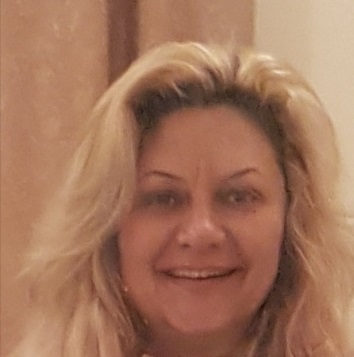 E-mail: reham.379887@2freemail.com VP/Head of Primary■ PROFILEPassionate , experienced and overtly student -focused educational leader committed to building learning organizations and uniting school communities behind shared values, common goals and a relentless focus on student learning , development and well-being. Proven ability to be an instructional leader as well as an effective managerFostering of a positive learning and teaching climate/environment in the schoolPromotion of a culture of teamwork and collaboration within the facultyEffective public relations with parents and the wider school communityProven ability as an innovative, self-motivated, energetic, creative problem-solverA sense of humor_____________________________________________________________________________________■ EDUCATION AND CREDENTIALSCurrently studying a Master’s of Education (MEd  Leading Learning & Teaching)University of Dundee (Blended Learning with workshops in the UAE)Also leads to the IB Advanced Certificate in Leadership and Research Post Graduate Diploma in Educational Leadership and Management (2014)Jointly managed by Eton University & Notting Hill College (Completely face-to-face)Certificate in Education (2013)College of Education, Alexandria UniversityPost Graduate Diploma in Mental Health (1997)High Institute of Public Health, Alexandria UniversityBachelor of Medicine and Surgery (1995)College of Medicine, Alexandria UniversityGCE (1989)British Council, AlexandriaPrimary schools in the UK_____________________________________________________________________________________■ PROFESSIONAL DEVELOPMENTI am a lifelong learner and try to attend any workshops available for both leadership and teaching  Some examples being: GEMS Reviewer Training                                                                                        16/4/2018Bespoke Early Years Training ( Continuous Provision)                                          27/2/2018Coach U Clinic                                                                                                         20, 28/2/2018TPT_TELLAL Professional Trainer                                                                        Mar/2018Child Protection for International Schools 		                        31/12/17An Introduction to Risk Assessment for International Schools            	 26/12/17First Aid Essentials for International Schools		                        21/12/17Fire Safety for International Schools		                                               27/12/17Safer Recruitment for International Schools		                        31/12/17Health and Safety Awareness		                                               27/12/17Pedagogical Leadership ( Cat 2 IB Workshop )                                                       12-13/5/2017Inspiring Performance Excellence                                                                            24/4/2017Inclusive Practices Workshop                                                                                   18/4/2017Concept-Based Learning ( Cat 3 IB Workshop )                                                      13-15/1/2017Empowering leaders of Learning ( by WISE and EDI )                                            13-14/12/2016IBAEM Regional Conference in Barcelona                                                               6-8/10/2016An introduction to the IB programme standards for                                                   4-5/6/2016administrators new to the PYP ( Cat1)Teaching and Learning Forum 2016                                                                            30/4/2016Harvard Institute : Implementing Strategies & Structures                                           14/1-16/4/2016to Enhance Teaching and Learning in QF (3 day workshops and 4 webinars)                                                                            Inclusive Education in an IB School                                                                            8/3/2016Empowering Leaders of Tomorrow                                                                            12-13/1/16,  1-2/5/16  Conceptual Learning ( Inset )                                                                                      8/2014NWEA workshop on MAP testing                                                                              24/5/2014AdvancED School Training                                                                                        2/11/2013Cambridge Global Learner Seminar                                                                           30/11/2011AdvancED Global Conference                                                                                   19/11/2011Cambridge Workshop                                                                                                15/2/2010-19/2/2010■ ARTICLES PUBLISHED Article published in Egypt Today: Inquiring Minds ( IB at NIC)Article published in Identity magazine: How to pick a good school■ PROFESSIONAL EXPERIENCE(Experience in PYP, British and American Systems)NB: The dates overlap, because there were times when I had multiple roles■ TECHNOLOGY SKILLSHardware: (PC--Windows, Mac…) scanners, digital cameras, document camera/visualizerOperating Systems (Windows 98/2000/XP)Applications:Productivity software (Microsoft Office)Presentation software (PowerPoint)Graphics/Drawing/Painting tools (Word Drawing tools, PhotoShop)Screen video capture programs (Camtasia , Hyperionics)Smart board, Mimio and other educational technologies■ HOBBIES & INTERESTSPlay the flute and recorderRead Listen to music (classical, pop etc……)Computer activities Countries I have visited: Holland, England, Scotland, Greece, Spain, UAE, Czech RepublicPERSONAL INFORMATION Date of birth :                    24/3/1974Accompanying children:    one son (DOB 10/11/2002)Marital status :                    Divorced Nationality :                         EgyptianName of SchoolTitleCurriculum/SystemReporting linesLocationDateGems AlBarsha National School Vice Principal / Head of Primary (Whole School)Bilingual: National Curriculum of England and MOECEO/PrincipalDubai, UAE8/2017-presentQatar Academy Al Khor   Elementary and KG School Principal (KG-G6)PYP Candidate SchoolDirectorAlkhor, Qatar2015-2017Nile International CollegeSchool Principal/Head (KG-G3)PYP Candidate SchoolBoardCairo , Egypt2014-2015Future International SchoolSchool Principal(KG-G12)Basic Stage Principal (KG- G8)Acting Principal(KG-G12)Head of Science(KG-G12)Biology TeacherAmericanBritishAmericanAmerican & BritishAmerican & British  Owner/SuperintendentPrincipalPrincipalAlexandria,Egypt2012-20142011-20122008-20112006-20112004-2006Arab Academy of Science and TechnologyBiology TeacherIGCSE deptDirectorAlexandria,Egypt2000-2004